Schneider Electric baut sein PowerTag-System weiter ausErweitertes Angebot an drahtlosen Energiezählern bis 2000A ermöglicht noch flexibleres und leistungsstärkeres EnergiemanagementEinfache und platzsparende Montage in Neuinstallationen und vorhandenen SchaltschränkenRatingen, 04. März 2021 – Schneider Electric hat das System PowerTag seiner PowerLogic-Serie erweitert. Neu im Sortiment sind der universelle PowerTag Flex für Hauptschalter und Gruppenabsicherungen bis 160A (PowerTag F160) sowie der flexible PowerTag Rope für Einspeiseschalter und Sicherungsabgänge von 200 bis 2000A (PowerTag R). Damit verfügt der Energiespezialist nun über ein vollumfängliches Angebot an drahtlosen und kompakten Energiezählern für alle Marktsegmente.Konzipiert zur granularen Energiemessung auf kleinstem Raum ermöglichen die PowerTags die normkonforme Überwachung von elektrischen Anlagen und bieten eine jederzeit verfügbare transparente Einsicht in Echtzeit-Verbrauchswerte. Mit Genauigkeitsklasse 1 messen die Energiezähler hierfür dauerhaft relevante Parameter wie Strom, Spannung, Leistungsfaktor und Energie auf Stromkreis- oder Lastebene. Von einem Ethernet-Gateway, dem PowerTag Link oder PowerTag Link HD, werden die von bis zu 100 PowerTags gesammelten Messwerte erfasst und an Steuerungen, Leittechnik oder Managementsysteme übertragen. Per Webserver abrufbar, unterstützen sie eine fundierte, datenbasierte Entscheidungsfindung und dienen als Grundlage für Verbrauchsoptimierung, Kostensenkung und vorbeugende Instandhaltung. Treten Abweichungen und Auffälligkeiten in der elektrischen Verteilung wie Überlast oder Spannungsausfall auf, erlauben E-Mail-Benachrichtigungen und individuell konfigurierbare Alarme gezielte und zeitnahe Maßnahmen zur Aufrechterhaltung bzw. schnellen Wiederherstellung des Betriebs. Skalierbares und flexibles System unkompliziert installiertDank drahtloser Kommunikation, platzsparendem Design und reduziertem Verkabelungsaufwand sind Installation, Inbetriebnahme und Nachrüstung der PowerTags in kürzester Zeit realisiert. Herstellerunabhängig können die kompakten Energiezähler direkt auf oder unter den im Schaltschrank bereits vorhandenen Reiheneinbaugeräten montiert werden. Eine zusätzliche Spannungsversorgung wird nicht benötigt. Durch die Skalierbarkeit und den modularen Aufbau des Systems ist zudem die Umsetzung der Anforderungen aus Normen und Richtlinien wie der EU-Gebäuderichtlinie (EPDB) sowie DIN VDE 0100-801 „Funktionale Aspekte der Energieeffizienz“ enorm erleichtert, ebenso wie das Betreiben eines Energiemanagement-Systems nach DIN EN ISO 50001."PowerTag Energy ist das Energieüberwachungssystem der Zukunft. Diese kompakte, modulare und drahtlose Technologie kann schnell zu Schutzvorrichtungen für die elektrische Verteilung hinzugefügt werden. PowerTag Energy bietet eine kombinierte Messung und Alarmierung in der Nähe von Verbrauchern mit authentifizierter und verschlüsselter Kommunikation", so Carolin Hesse, Produktmanagerin für Messtechnik und Energiemonitoring bei Schneider Electric. "In der Vergangenheit erfolgte die Messung oft am Hauptschalter der Einspeisung und bot lediglich eine Information über den Gesamtverbrauch des elektrischen Systems. Heute müssen unsere Kunden die ordnungsgemäße Funktion kritischer Lasten, den Energieverbrauch pro Zone oder Prozess kennen und besser mit ihren Anlagen interagieren können. Mit dieser IoT-fähigen Strategie eröffnen sich für Unternehmen neue Möglichkeiten, Energieeffizienz und Widerstandsfähigkeit in Anlagen und Gebäuden zu verbessern und neue Werte zu schaffen.“Über Schneider ElectricWir von Schneider Electric möchten die optimale Nutzung von Energie und Ressourcen für alle ermöglichen und damit den Weg zu Fortschritt und Nachhaltigkeit ebnen. Wir nennen das Life Is On.Wir sind Ihr digitaler Partner für Nachhaltigkeit und Effizienz.Wir fördern die digitale Transformation durch die Integration weltweit führender Prozess- und Energietechnologien, durch die Vernetzung von Produkten mit der Cloud, durch Steuerungskomponenten sowie mit Software und Services über den gesamten Lebenszyklus hinweg. So ermöglichen wir ein integriertes Management für private Wohnhäuser, Gewerbegebäude, Rechenzentren, Infrastruktur und Industrien.Die tiefe Verankerung in den weltweiten lokalen Märkten macht uns zu einem nachhaltigen globalen Unternehmen. Wir setzen uns für offene Standards und für offene partnerschaftliche Eco-Systeme ein, die sich mit unserer richtungsweisenden Aufgabe und unseren Werten Inklusion und Empowerment identifizieren. www.se.comFolgen Sie uns auf:   Hashtags: #SchneiderElectric #LifeIsOn #InnovationAtEveryLevel #EcoStruxure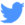 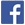 